   Metropolitan Council Environmental Services   Industrial Waste & Pollution Prevention Section   390 North Robert Street   St. Paul, Minnesota 55101-1805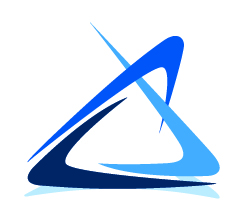 Attachment - Supplement FOR Wastewater containing Per- and PolyFluoroalkyl Substances (PFAS)Industrial Discharge Approval RequestComplete this form for wastewater containing per and polyfluoroalkyl substances (PFAS).Provide a detailed description of the wastewater and how it is generated. If necessary, include an attachment.Is the wastewater being treated for PFAS removal prior to discharging?	 Yes		 NoIf yes, provide a detailed description of the treatment process:Attach analytical data sheets from sampling conducted during the past year.	 AttachedProvide expected discharge volume information in gallons:Provide the proposed discharge duration:List a minimum of two non-MCES disposal options that have been formally considered and the reasons they were not selected. If necessary, include an attachment.Site Name:Site Address:Average Daily VolumeMaximum Daily VolumeWeekly Average VolumeAnnual VolumeSeasonal Variability Yes/NoDischarge start date:Discharge end date:a.b.c.